Directions: Organize the chemicals into categories of your choosing. Pay less attention to the number of carbon atoms, and more attention to the new elements that make these compounds not hydrocarbons and their properties.Think about how these chemicals will be named. For each category, decide if they need one organic prefix (meth-, eth-) or two separate prefixes.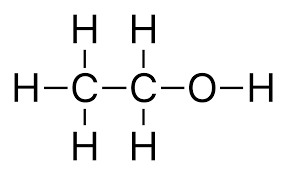 Water SolubleFlammable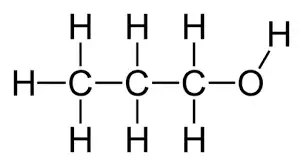 Water SolubleFlammable 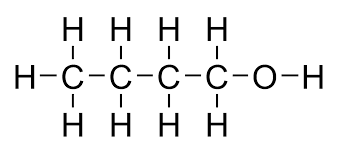 Water SolubleFlammable Water Insoluble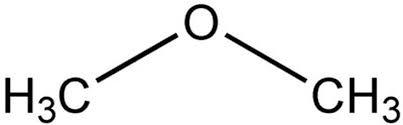 Anesthetic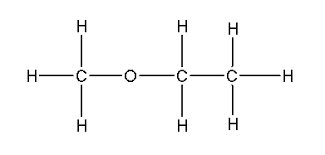 Water InsolubleAnesthetic 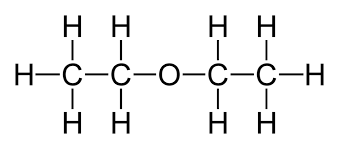 Water InsolubleAnesthetic 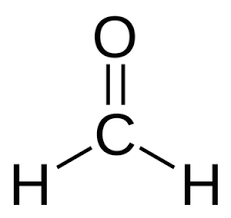 Water SolublePreservativeCarcinogen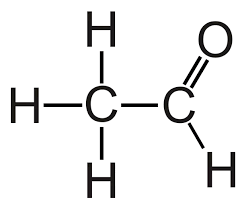 Water SolublePreservativeCarcinogen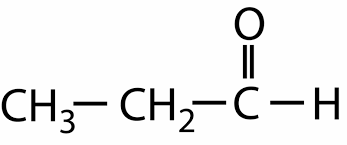 Water SolublePreservativeCarcinogen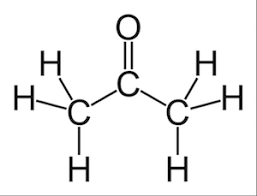 Water SolubleIndustrial solvent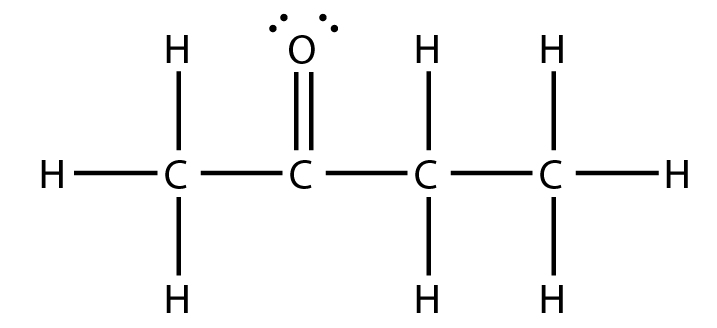 Water SolubleIndustrial solvent	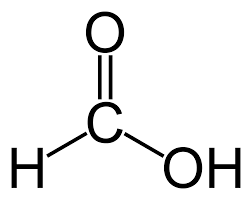 Water SolubleLow pH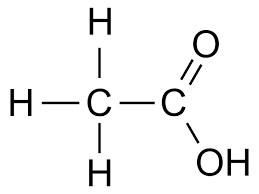 Water SolubleLow pH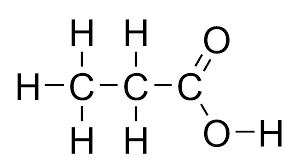 Water SolubleLow pH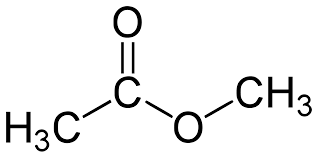 Water InsolublePleasant odor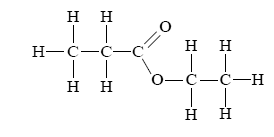 Water InsolublePleasant odor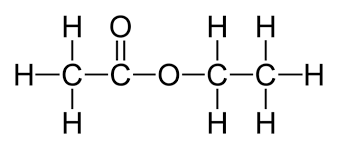 Water InsolublePleasant odor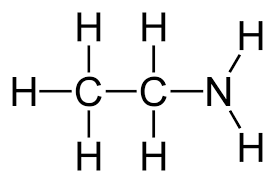 Water SolubleBasicBad odorIn proteins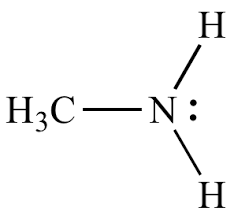 Water SolubleBasicBad odorIn proteins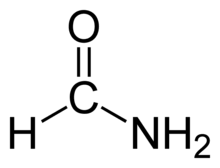 Water SolubleUsed in dyes, pesticides, fuel,and cleaning agents.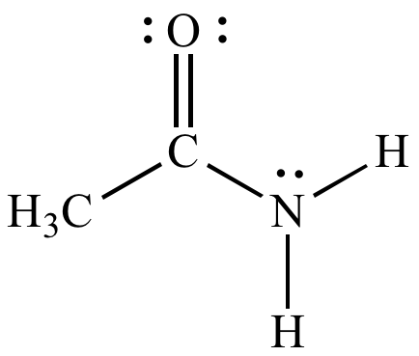 Water SolubleUsed in dyes and creating plastics.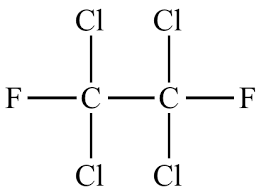 Greenhouse gasUsed in strong plastics like teflon and kevlar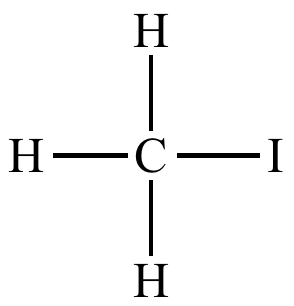 Greenhouse gasUsed in strong plastics like teflon and kevlar